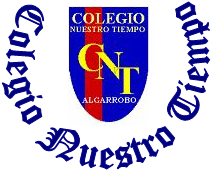 Colegio Nuestro Tiempo - R.B.D.: 14.507-6 Educadora Natalia Salas Nivel KínderSemana de trabajo  4Guía de trabajo Objetivos a trabajar Cuidar su bienestar personal, llevando a cabo sus prácticas de higiene, alimentación y vestuario, con independencia y   responsabilidad.Observar imágenes sobre hábitos de higiene y luego comentar sobre estos y su importancia https://www.youtube.com/watch?v=TnHZwILk04YOrientarse temporalmente en situaciones cotidianas, empleando nociones y relaciones de secuencia (antes/ahora/después).Ordena la secuencia temporal: colorea, recorta y pega.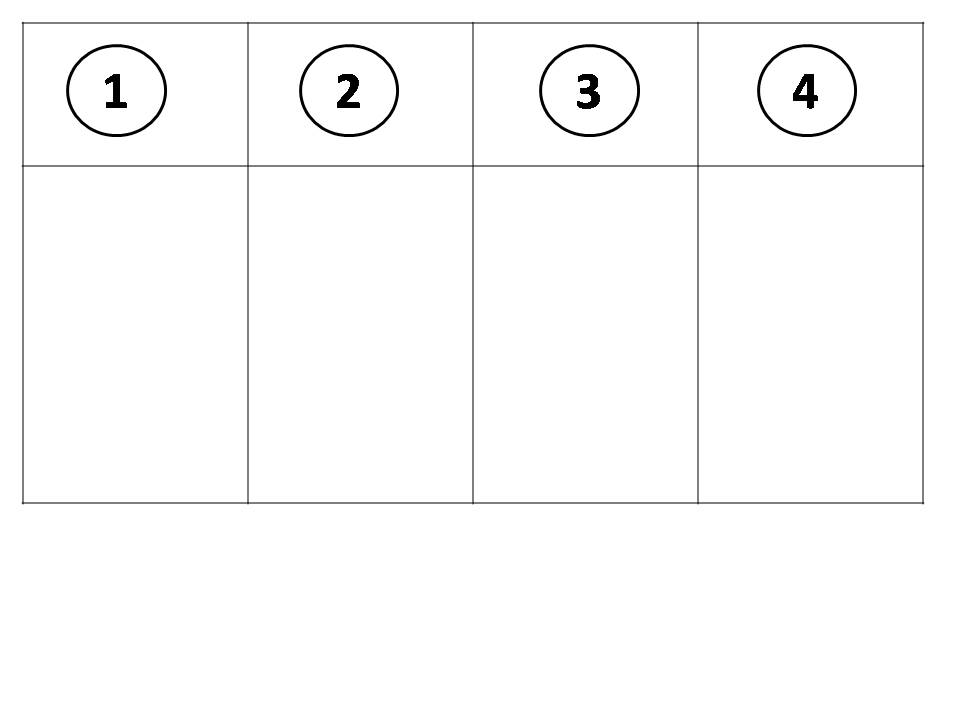 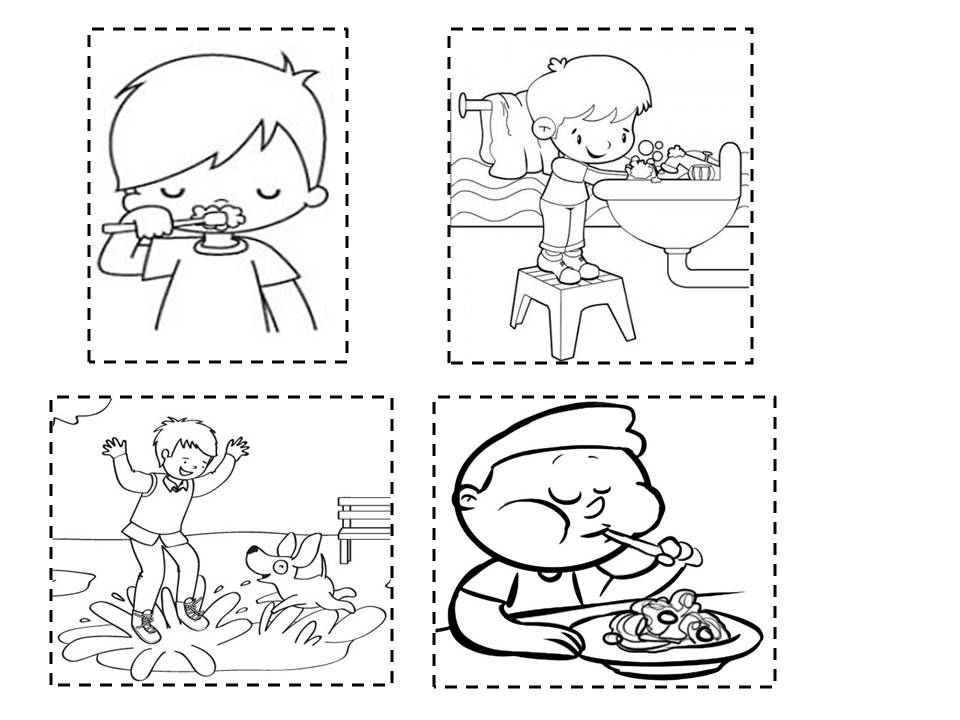 Objetivo a trabajar Reconocer palabras que se encuentran en diversos soportes asociando algunos fonemas a sus correspondientes grafemas. Reconociendo vocales que están en palabras de una poesía. Pinta las vocales según los colores que corresponda:	a = rojo	       e = amarillo         i = verde        o = amarillo  	  u = verdeMi cuerpo yo cuido   con mucho interés.Mi cara me lavo   y lavo mis pies.Me ducho y me baño  y me peino después.Cepillo mis dientes  después de comer.Y siempre mis manos   procuro tener,limpias y aseadas   ¡Antes y después!Colorea y luego completa con las vocales cada una de las prendas de vestir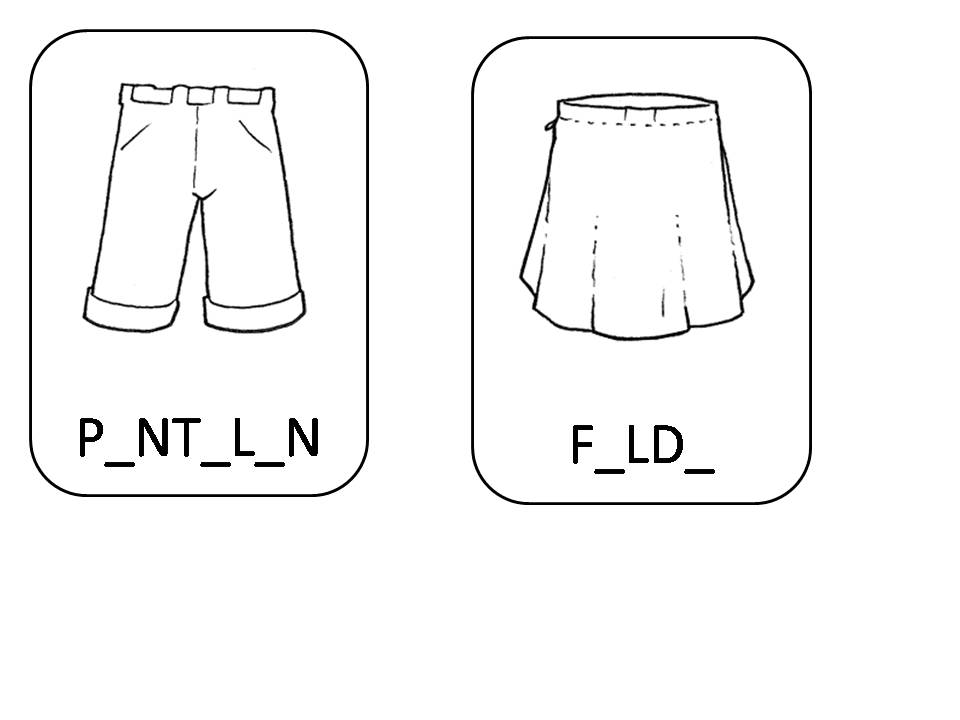 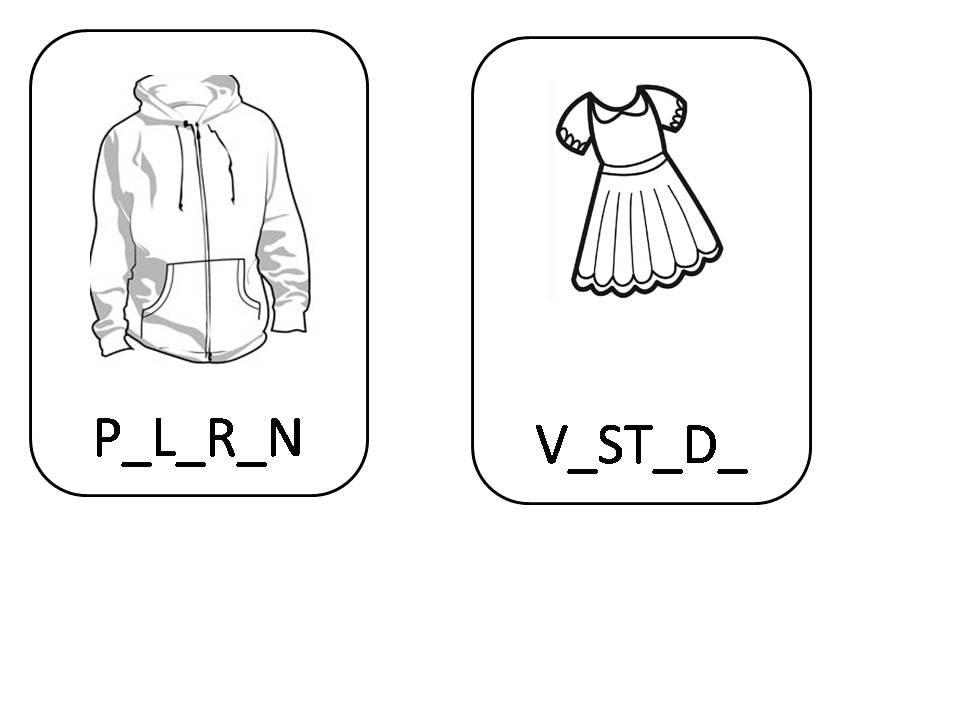 Objetivo a trabajar Coordinar con precisión y eficiencia sus habilidades psicomotrices finas en función de sus intereses de exploración y juego.Pinta el dibujo con cotonitos y tempera 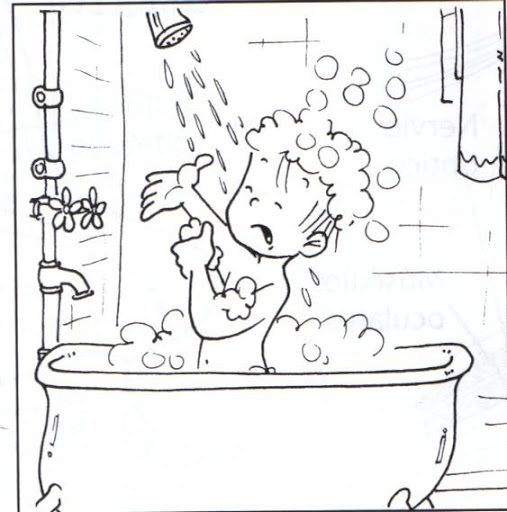 Objetivo a trabajar Comparar características de diseño, funcionamiento, utilidad, precaución de uso e impacto en el entorno, de diferentes objetos tecnológicos.Une con una línea lo que se debe utilizar para tener una buena higiene y presentación personal 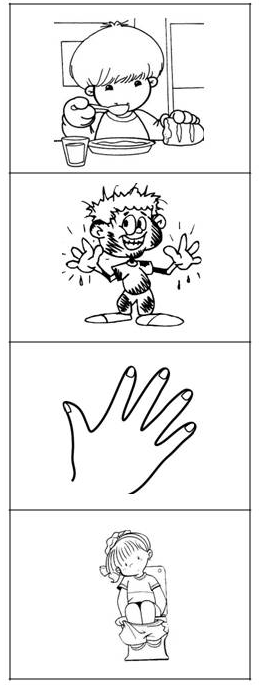 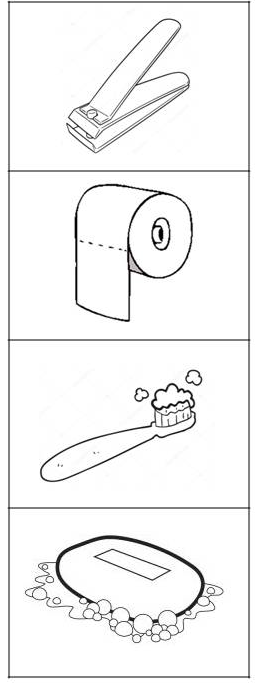 